Publicado en 28010 Madrid el 19/12/2012 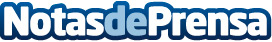 La start-up española jobandtalent anuncia su expansión en SudaméricaLatinoamérica es, tras el Reino Unido, la segunda región elegida por la empresa para su proceso de internacionalización.

El crecimiento estimado para la región unido a las posibilidades que ofrece la zona ha acelerado el desembarco de jobandtalent en el continente americano.Datos de contacto:jobandtalentNota de prensa publicada en: https://www.notasdeprensa.es/la-start-up-espanola-jobandtalent-anuncia-su-expansion-en-sudamerica Categorias: Emprendedores E-Commerce http://www.notasdeprensa.es